Flying by numbers with the lift equationFlying by numbers with the lift equationFlying by numbers with the lift equationRearranging and using the lift equationRearranging and using the lift equationRearranging and using the lift equationSubjects: Maths, EngineeringApprox. time: 50 - 60 minutesKey words / TopicsAreaDensityEquationGraphLiftMassTableVelocityWingSuggested Learning Outcomes To be able to manipulate the subject of an formula.To be able to use a formula.To be able to interpret data in tables and graphs.To be able to manipulate the subject of an formula.To be able to use a formula.To be able to interpret data in tables and graphs.To be able to manipulate the subject of an formula.To be able to use a formula.To be able to interpret data in tables and graphs.IntroductionThis is one of a set of resources produced in conjunction with the engineering company Arconic. The resources are designed to support teaching of key engineering concepts at both key stage 3 and key stage 4, including the new GCSE in Engineering. This resource focusses on the application of maths in engineering.This lift equation is used by aerospace designers to determine the necessary characteristics of an aircraft so that it can fly.This is one of a set of resources produced in conjunction with the engineering company Arconic. The resources are designed to support teaching of key engineering concepts at both key stage 3 and key stage 4, including the new GCSE in Engineering. This resource focusses on the application of maths in engineering.This lift equation is used by aerospace designers to determine the necessary characteristics of an aircraft so that it can fly.This is one of a set of resources produced in conjunction with the engineering company Arconic. The resources are designed to support teaching of key engineering concepts at both key stage 3 and key stage 4, including the new GCSE in Engineering. This resource focusses on the application of maths in engineering.This lift equation is used by aerospace designers to determine the necessary characteristics of an aircraft so that it can fly.Purpose of this activityIn this activity, learners will apply simple mathematical concepts to carry out a real-world design activity. This will support their understanding of:manipulating the subject of equations;using equations;interpreting data presented in tables and graphs.This could be used as a one-off main lesson activity, as an introductory lesson to a wider unit of work focussing on aerodynamics or as part of a scheme on aircraft design using all of the resources developed in association with Arconic.Purpose of this activityIn this activity, learners will apply simple mathematical concepts to carry out a real-world design activity. This will support their understanding of:manipulating the subject of equations;using equations;interpreting data presented in tables and graphs.This could be used as a one-off main lesson activity, as an introductory lesson to a wider unit of work focussing on aerodynamics or as part of a scheme on aircraft design using all of the resources developed in association with Arconic.Purpose of this activityIn this activity, learners will apply simple mathematical concepts to carry out a real-world design activity. This will support their understanding of:manipulating the subject of equations;using equations;interpreting data presented in tables and graphs.This could be used as a one-off main lesson activity, as an introductory lesson to a wider unit of work focussing on aerodynamics or as part of a scheme on aircraft design using all of the resources developed in association with Arconic.Activity Teacher notes1. Overview: what is lift? (5 mins)Teacher to outline what is lift and discuss its importance. Presentation of the lift equation and explanation of the values it uses.2. Changing the subject of a formula (20-25 mins)Brief recap, if necessary, of how to change the subject of an equation. Learners rearrange the lift formula, firstly to make wing area the subject, then velocity. Students complete the relevant questions on page 1 of the worksheet.3. Interpreting data (25-30 mins)Brief recap by demonstration, if necessary, of reading data from tables and graphs using the handout. Learners complete the questions 5 and 6 on the worksheet.The key aim of this activity is for students to apply their mathematical skills in an unfamiliar context. The lift equation is L = d x v2 x s x CL / 2. This is used by aircraft designers and helps pilots to know what characteristics need changing to maintain effective flight. After activities 2 and 3, learners could mark each other’s responses and provide peer feedback on errors.DifferentiationBasicExtensionThe first attempt at changing the subject could be carried out as a demonstration or class activity.Learners could be provided with worked examples of the calculations, using different values.Learners could use the handout to calculate the lift generated by the actual aircraft listed under various operating conditions. For a selected aircraft, learners could carry out calculations to determine the angle of attack needed to maintain steady flight for these aircraft at a given altitude. They could also plot the angle of attack needed to maintain steady flight at different altitudes.Learners could create their own aircraft designs for a given set of operating conditions (e.g. specified load, top speed and maximum altitude), calculating the wing areas needed and incorporating these into their designs. ResourcesRequired files                  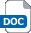 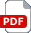 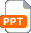 Projector/WhiteboardHandouts and worksheets  Flying by numbers presentation Flying by numbers handout Flying by numbers worksheetAdditional websitesThe following websites can be used for additional background information or to aid with the activity:  NASA – Beginner’s guide to aerodynamics: Resources for teaching and studying the theory of aerodynamics. https://www.grc.nasa.gov/www/k-12/airplane/bga.html NASA – lift equation: Explanation of the lift equation, how it is used and additional eexercises. https://www.grc.nasa.gov/www/K-12/airplane/lifteq.html, https://wright.nasa.gov/airplane/lifteq.html and https://www.grc.nasa.gov/WWW/K-12/WindTunnel/Activities/lift_formula.html.The following websites can be used for additional background information or to aid with the activity:  NASA – Beginner’s guide to aerodynamics: Resources for teaching and studying the theory of aerodynamics. https://www.grc.nasa.gov/www/k-12/airplane/bga.html NASA – lift equation: Explanation of the lift equation, how it is used and additional eexercises. https://www.grc.nasa.gov/www/K-12/airplane/lifteq.html, https://wright.nasa.gov/airplane/lifteq.html and https://www.grc.nasa.gov/WWW/K-12/WindTunnel/Activities/lift_formula.html.The following websites can be used for additional background information or to aid with the activity:  NASA – Beginner’s guide to aerodynamics: Resources for teaching and studying the theory of aerodynamics. https://www.grc.nasa.gov/www/k-12/airplane/bga.html NASA – lift equation: Explanation of the lift equation, how it is used and additional eexercises. https://www.grc.nasa.gov/www/K-12/airplane/lifteq.html, https://wright.nasa.gov/airplane/lifteq.html and https://www.grc.nasa.gov/WWW/K-12/WindTunnel/Activities/lift_formula.html.Related activities (to build a full lesson)StartersIdentify and describe examples everyday applications of aerodynamics.ACTIVITY: What is aerodynamics?MainACTIVITY: Flying by numbers with the lift equationStartersIdentify and describe examples everyday applications of aerodynamics.ACTIVITY: What is aerodynamics?MainACTIVITY: Flying by numbers with the lift equationPlenaryDiscuss the differences in aircraft and aerofoil design and how these affect how an aircraft flies.The Engineering Context 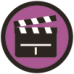 Aerodynamics is required learning as part of the GCSE Engineering 9-1 course. The knowledge gained can also be used when designing products that have an aerodynamics element to them, such as racing vehicles or different types of aircraft.Curriculum links Curriculum links England: National CurriculumKS3 Mathematics1b, 1d, 3a, 3c, 4d, 4g, 4h, 4l, 5b, 5c, 5e, 6a, 6i, 6j, 9bScotland: Curriculum for ExcellenceTechnologiesMTH 3-06a, MNU 3-04a, MNU 3-07a, MNU 3-10a, MNU 3-11a, MNU 4-03a, MTH 4-06a, MTH 4-06b, MTH 4-07b, MNU 4-11a, MTH 4-12a, MNU 4-20aNorthern Ireland: CurriculumKS3 MathematicsDeveloping pupils’ knowledge, understanding and skills / the application of mathematical skills to real life and work situations; knowledge and understanding of number, handling dataObjective 3:  Explore how the skills developed through mathematics will be useful to a range of careers.Wales: National CurriculumKS3 MathematicsDeveloping numerical reasoning / identify processes and connections /  use a scientific calculator to carry out calculations effectively and efficiently using the available range of function keysDeveloping numerical reasoning / represent and communicate / interpret graphs that describe real-life situationsUsing number skills / use number facts and relationshipsUse measuring skills / length, weight / mass, capacityUsing algebra skills / expressions and formulaeUsing algebra skills / equations and inequalitiesGCSE MathematicsAQA N2, N6, N7, N9, N13A2, A3, A5, A14R1, R11G14S2 Pearson Edexcel Level 1 / Level 2N2, N6, N7, N9, N13A2, A3, A5, A14R1, R11G14S2 OCR1.04a, 2.02a, 3.01a, 3.01b, 3.02a, 3.02b, 6.01a, 6.02b, 6.02c, 7.04a, 10.01a, 10.01b, 12.02aWJEC Eduqas GCSE (9-1) in MATHEMATICSFN2, FN6, FN7, FN9, FN13FA2, FA3, FA5, FA13FR1, FR12FG12FS3 (Also applicable to higher level, where the F is replaced by a H)GCSE EngineeringAQA Engineering3.4.3Assessment opportunitiesAssessment opportunitiesAssessment opportunitiesReview of the completed worksheets.Review of the completed worksheets.Review of the completed worksheets.Personal, learning & thinking skills (PLTS)Personal, learning & thinking skills (PLTS)Personal, learning & thinking skills (PLTS)Self-managerEffective participatorSelf-managerEffective participatorSelf-managerEffective participator